Městský úřad Němčice nad Hanou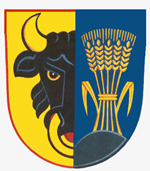 Odbor životního prostředíPalackého náměstí 3, 798 27 Němčice nad Hanou_________________________________________________________________ŽÁDOST O POVOLENÍ KÁCENÍ DŘEVIN ROUSTOUCÍCH MIMO LES							V Němčicích nad Hanou, dne ……………………….Žadatel (vlastník, nájemce)Datum narozeníPřesná adresaTelefonŽádám o povolení ke kácení dřevin rostoucích mimo les v souladu s ustanovením § 8 odst. 1 zákona                 č. 114/1992 Sb., o ochraně přírody a krajiny, v platném znění, které se nachází na pozemku parc. č. …………………………………………………………………………………..v k.ú. Němčice nad Hanou.Počet, druh, umístění, stáří a stav dřevin rostoucích mimo les, obvod kmene stromu ve výšce 130 cm nad zemí; u keřů velikost plochy__________________________________________________________________________________Zdůvodnění požadavku:__________________________________________________________________________________Náhradní výsadba bude provedena na pozemku parc. č. …………………… v k.ú. Němčice nad Hanou z následujících dřevin:V případě více spolumajitelů uvést jména, adresy a datum narození všech vlastníků pozemku, včetně jejich podpisů.__________________________________________________________________________________Žádat může pouze vlastník pozemku či nájemce nebo jiný oprávněný uživatel se souhlasem vlastníka pozemku, na kterém dřeviny rostou!                                                                                   ____________________________________________							                    podpis žadatelePřílohy:Doložení vlastnického či nájemního vztahu žadatele k pozemkům a dřevinám rostoucím mimo lesSituační zákres dřevin do mapy